KONFIGURASI TITIK DALAM RUANGKAJIAN TEORETIS, SIMULASI DAN KASUSDEPARTEMEN STATISTIKAINSTITUT PERTANIAN BOGOR2013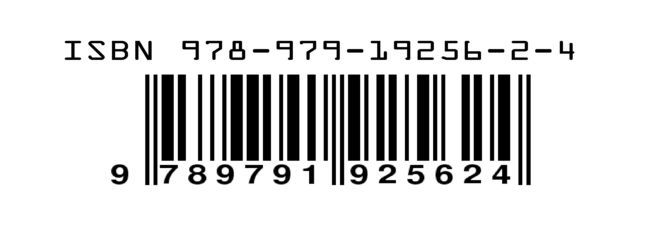 